2023.09.18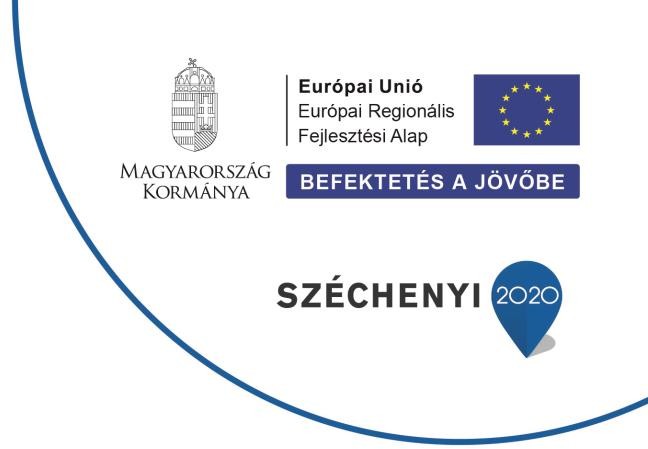 ZSÁKA NAGYKÖZSÉGI ÖNKORMÁNYZATZÁRÓ SAJTÓKÖZLEMÉNYSIKERESEN BEFEJEZŐDÖTT AZ „MINI BÖLCSŐDE ÉPÍTÉSE ZSÁKA NAGYKÖZSÉGBEN” CÍMŰ PROJEKTZsáka Nagyközségi Önkormányzat 2019. évben sikeresen pályázott a TOP-1.4-1 Bölcsődei férőhelyek kialakítása, bővítése tárgyú pályázati felhívásra. A projekt kertében egy új mini bölcsőde kialakítása valósult meg Zsákán a Bocskai István u. 2 szám alatt. Az új épület a következő helységekből áll: bejárati előtér a szülők részére, akadálymentes mosdóval, gyermek átadó helyiség-gyermek öltöző, gyermek fürdőszoba, 1 db csoportszoba, melegítő konyha-tálaló, fehér mosogatóval, tároló helyiség, hulladéktároló, bejárati előtér a dolgozók részére, gondozói - öltöző, zuhanyzó, wc. A település rendelkezik főzőkonyhával, ezért a gyermekek étkeztetéséhez melegítőkonyhát alakítottunk ki. Az udvaron kialakításra került egy kerti tároló és gyermek wc. Az épület tervezése során törekedtünk a fenntartható költséghatékony üzemeltetésre. Az épület energetikai besorolása BB (közel nulla energiaigényre vonatkozó követelményeknek megfelelő), ezt a jó hőszigetelés és a napelemek elhelyezésével biztosítjuk. A projekt keretében 9 darab parkolót alakítottunk ki, ebből 1 akadálymentes parkoló, továbbá új kerékpár támaszok kialakítása is megvalósult a projekt keretében. A bölcsődei nevelés célja, hogy a kisgyermekek elsajátítsák azokat a képességeket és készségeket, amelyek segítik őket abban, hogy környezetükhöz sikeresen alkalmazkodjanak. A projekt 136.092.322 Ft vissza nem térítendő európai uniós támogatás segítségével valósult meg.További információ kérhető: Zsáka Nagyközségi Önkormányzat, +3654 442 024PROJEKTADATOK:Kedvezményezett neve: Zsáka Nagyközségi ÖnkormányzatMegvalósítási helyszín: Zsáka Bocskai István u.2. Projektazonosító: TOP-1.4.1-19-HB1-2019- 00023Projekt befejezése: 2023.09.30.Támogatás intenzitása: 100%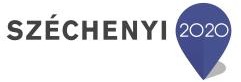 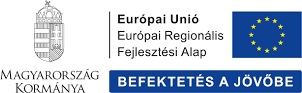 